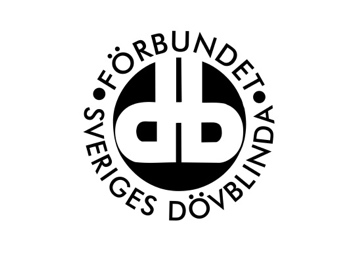 FSDB Stockholm GotlandProtokoll Medlemsmöte Datum: 20211006Plats: Stockholms UniversitetNärvarande:Alex BoijeRolf ErikssonGunnar SandströmPeter FalkegårdGöran RydbergGosthateb SahampourAnita ÖrumAnn JanssonFadumo WeheliyeMona-Britt BrobergMichael LundgrenPersonal:Ingela Jacobsson
§ 1. Mötets öppnandeAlex Boije hälsar alla medlemmar välkomna och förklarar medlemsmötet öppnat.Studierektor Helena Bani-Shoraka hälsar alla varmt välkomna till Stockholms Universitet. Vi har tolkstudenter med oss denna kväll som bistår med ledsagning för de som behöver det samt bjuder universitetet på kaffe/the och smörgåsar. Samverkan är oerhört viktig och för studenterna är dessa tillfällen där de får inblick i hur dövblindtolkning fungerar i verkligheten en väldigt viktig del i deras utbildning.Alex Boije tackar Universitetet för sin generositet med att låna ut lokal, bjuda på goda smörgåsar samt kaffe och the.
§ 2. Fastställande av röstlängdRöstlängden fastställdes med 11 röstberättigade medlemmar närvarande.§ 3. Fastställande av dagordningMedlemsmötet fastställer dagordningen.§ 4. Rösträknare och justerareMedlemsmötet utser Göran Rydberg och Mona-Britt Broberg till rösträknare och justerare.§ 5. Information från styrelsena. OmorganisationAlex informerar att föreningen har genomfört en omorganisation som innefattar två delar. Den ena delen var en översyn av anställdas befattningsbeskrivningar som behövde revideras och den andra delen en förändring av administratörs tjänstegrad.MBL förhandlingar har skett och är nu avslutade. Befattningsbeskrivningarna är nu reviderade. Tjänsten administratörs tjänstegrad har minskats från 75 % till 50 %.§ 6. Ekonomiska frågora. Budget och verksamhetsplan 2022Gunnar Sandström redogör för budget och verksamhetsplan för 2022.Det föreligger ett förslag på budget 2022 enligt bilaga 1. Budgeten är preliminär då vi får besked om bidrag först i december månad.Medlemsmötet beslutar att godkänna budgeten för 2022.Det föreligger ett förslag på verksamhetsplan för 2022, enligt bilaga 2. Verksamhetsplanen ska vara övergripande och inte gå in på detaljer. Har man förslag, önskemål eller idéer till verksamheten kan man kontakta kansliet direkt.Medlemsmötet beslutar att godkänna verksamhetsplanen för 2022.§ 7. Föreningsfrågora. MedlemsverksamhetInformerades att föreningens verksamhet nu succesivt öppnas upp till det normala igen. Från årsskiftet 2021/2022 kommer verksamheten att vara i gång som vanligt. Medlemsverksamhetsgruppen arbetar nu febrilt med programmet för våren 2022. Har medlemmar idéer och förslag på verksamhet tas det tacksamt emot.Förslag från medlemmar:Debattkväll om tolkfrågorMindre alkohol i föreningens verksamhetAlmåsaveckan under sommaren ska kortas ner och enbart vara 2-3 dagar.Bussutflykt till Göta Kanal och CloettaDagsutflykter till olika platserMedlemsmötet tackar för informationen.b. TolkpoolIngela informerar om tolkpool. Tolkcentralen har under en längre tid önskat införa en tolkpool vid föreningens medlemsaktiviteter. Detta för att effektivisera tolkarnas arbete och att undvika situationer där tolkar inte har något uppdrag att utföra. FSDB har motsatt sig detta och anser att enskilda medlemmar har rätt att få beställa tolk till det de vill ha. Tolkcentralen har återigen lyft frågan och då har en överenskommelse nåtts, att vi provar på detta vid två aktiviteter och sedan ska alla få utvärdera detta. Ena aktiviteten var Café Katarina som genomfördes 15 september och det andra blir på Vinterhelgen den 2-5 december på Almåsa. Medlemsmötet tackar för informationen.c. Information från valberedningenAnn Jansson informerar att valberedningen nu påbörjat sitt arbete inför årsmötet våren 2022. Har ni medlemmar tankar, förslag och idéer tar VB tacksamt emot det. Valberedningen består av Ann Jansson, Göran Rydberg och Lena Svensson.§ 8. Intressepolitiska frågora. Val 2022Alex Boije föredrar ärendet.Nästa år är det valår. Valet äger rum 11 september.Det regionala och kommunala valet är de två enskilda val som påverkar oss inom FSDB Stockholm Gotland tydligast och därför kommer dessa val vara vårt fokus. Vi inom styrelsen har, ihop med kansliet, börjat planera och skissa på hur vi ska arbeta mest effektivt för nå politiken inför och under dessa val. De punkter vi hittills tagit fram är;- Vi ska, genom styrelsen och kansliet, gå genom allt material vi har att dela ut som information om föreningens arbete, om hur dövblindhet som funktionsnedsättning är och hur vi möter beslutfattare och politiker för visa vårt behov av stöd.- Vi ska skicka ett öppet brev till region och kommuner för vad de känner till om oss dövblinda, vår vardag och om de har idéer och arbetsmaterial för förbättra vår vardag och livssituation.- Vi ska möta region- och kommunpolitiker, på deras egna planhalva, för uppmärksamma vad de är beredda att göra för vår sak. Vi kommer välja 2-3 kommuner för lägga full fokus på dessa. - Vi ska delta på de större arrangemang som under 2022 är viktiga plattformar och forum för sprida ut den kunskap vi vill att politiken ska känna till om oss. Järva-veckan kan vara ett sådant forum till exempel.Allt detta arbete kommer bli omfattande och snårigt, vilket kan bli väldigt betungande för både styrelse och kansli. Därför vill jag be er medlemmar om hjälp. Vi kommer behöva frivilliga som kan hjälpa till när vi till exempel besöker kommun och region. Vi kommer även behöva stöd vid större forum som rör det kommande valen!Medlemsmötet tackar för informationen.b. LSSAlex Boije föredrar ärendet. Föreningen har en arbetsgrupp som fokuserar på frågan kring LSS och SOL. Frågan kring LSS är snårig och svår att få en överblick över. Detta är egentligen en nationell fråga för förbundet att arbeta med men föreningen anser att frågan är viktig att arbeta med även på regional nivå.I januari kommer medlemmar att bjudas in till en temakväll för att stärka er medlemmars kunskap och inblick inom LSS. Vi återkommer med mer information när allt är klart.Medlemsmötet tackar för rapporten.c. TolkfrågorFöreningen har senaste tiden fokuserat på fler saker inom tolkfrågorna. Det ena har varit det avtal som Hälso- och sjukvårdsförvaltningen och Tolkcentralen ska förnya från och med årsskiftet. Avtalet reglerar vad Tolkcentralens uppdrag är. Föreningen har svarat på deras remiss med flera synpunkter, bland annat om Tolkportalen i 1177 som inte är tillgänglig för personer med dövblindhet samt ledsagning i samband med tolkuppdrag. Föreningen kommer den 11 oktober att delta på ett möte med Socialdemokraternas representanter i Hälso- och sjukvårdsnämnden kring detta och avser även att kontakta de andra politiska partierna i nämnden.Föreningen har även en pågående dialog med Tolkcentralen gällande tolksituationen på Almåsa i somras. Föreningen har blivit kontaktade av flera medlemmar som reagerat på Tolkcentralens beslut om tilldelade tolktimmar mellan tolkarna.Medlemsmötet tackar för rapporten.d. IKTIngela Jacobsson föredrar ärendet. IKT står för – Information, Kommunikation och Teknologi. Fokus är de kommunikationstekniska hjälpmedel som förskrivs av regionen. Under flera år har föreningen påtalat för regionen de stora brister som finns kring detta. Hjälpmedel som inte är anpassade för dövblindhet, obefintlig support samt utbildning i användandet av dessa hjälpmedel.Juni 2019 hade föreningen ett möte med ansvarig regionråd Ella Bohlin där vi lyfte upp dessa frågor. Frågan lades på is under 2020 och 2021 pga pandemin. Dock är frågan fortfarande högaktuell och viktig och därför har föreningen lyft frågan igen. Ella Bohlin avgick som regionråd januari 2021 och ny borgarråd är nu Désirée Pethrus. Föreningen skickade en skrivelse i augusti och vi kommer att ha ett möte den 28 oktober med Maria Fälth, gruppledare i Hälso- och sjukvårdsnämnden, samt Samuel Klippfalk ordförande i seniorvårdsberedningen.Medlemsmötet tackar för rapporten.e. FärdtjänstAlex Boije rapporterar att föreningen har viss bevakning i färdtjänstfrågor. SRF distriktet har en arbetsgrupp som heter SRF Resegrupp och vår Gunnar Sandström sitter i gruppen.Vi har fått oroväckande signaler att synskadade och blinda fått avslag för färdtjänst här i regionen. SRF arbetar intensivt med denna fråga och vi följer bevakningen.Ann Jansson informerar att SMS tjänsten till Resegarantin har blivit sämre.Ann lyfter även upp att det i kommande upphandling för färdtjänsten bör ta med att chaufförer ska skicka sms för alla kan inte prata i telefon.Medlemsmötet tackar för rapporten.§ 9. AvslutningAlex Boije tackar alla för ett givande medlemsmöte och därmed förklarar han medlemsmötet avslutat.Alex Boije				Ingela JacobssonOrdförande 				SekreterareGöran Rydberg			Mona Britt BrobergJusterare				Justerare